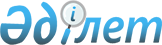 Об утверждении Правил ведения специальной таможенной статистикиПриказ Министра финансов Республики Казахстан от 25 января 2018 года № 64. Зарегистрирован в Министерстве юстиции Республики Казахстан 8 февраля 2018 года № 16325.
      В соответствии с пунктом 5 статьи 23 Кодекса Республики Казахстан от 26 декабря 2017 года "О таможенном регулировании в Республике Казахстан" и подпунктом 2) пункта 3 статьи 16 Закона Республики Казахстан от 19 марта 2010 года "О государственной статистике" в целях систематизированного ведения специальной таможенной статистики ПРИКАЗЫВАЮ:
      1. Утвердить прилагаемые Правила ведения специальной таможенной статистики.
      2. Признать утратившим силу приказ Министра финансов Республики Казахстан от 24 августа 2017 года № 521 "Об утверждении Правил ведения специальной таможенной статистики" (зарегистрированный в Реестре государственной регистрации нормативных правовых актов Республики Казахстан за № 15778, опубликованный 4 октября 2017 года в Эталонном контрольном банке нормативных правовых актов Республики Казахстан).
      3. Комитету государственных доходов Министерства финансов Республики Казахстан (Тенгебаев А. М.) в установленном законодательством порядке обеспечить:
      1) государственную регистрацию настоящего приказа в Министерстве юстиции Республики Казахстан;
      2) в течение десяти календарных дней со дня государственной регистрации настоящего приказа направление его копии в бумажном и электронном виде на казахском и русском языках в Республиканское государственное предприятие на праве хозяйственного ведения "Республиканский центр правовой информации" Министерства юстиции Республики Казахстан для официального опубликования и включения в Эталонный контрольный банк нормативных правовых актов Республики Казахстан;
      3) размещение настоящего приказа на интернет-ресурсе Министерства финансов Республики Казахстан;
      4) в течение десяти рабочих дней после государственной регистрации настоящего приказа в Министерстве юстиции Республики Казахстан представление в Департамент юридической службы Министерства финансов Республики Казахстан сведений об исполнении мероприятий, предусмотренных подпунктами 1), 2) и 3) настоящего пункта.
      4. Настоящий приказ вводится в действие по истечении десяти календарных дней после дня его первого официального опубликования.
      "СОГЛАСОВАН"
      Исполняющий обязанности
      Председателя Комитета по статистике
      Министерства национальной
      экономики Республики Казахстан
      ________________Г. Керимханова
      26 января 2018 года Правила ведения специальной таможенной статистики Глава 1. Общие положения
      1. Настоящие Правила ведения специальной таможенной статистики (далее - Правила) разработаны в соответствии с пунктом 5 статьи 23 Кодекса Республики Казахстан от 26 декабря 2017 года "О таможенном регулировании в Республике Казахстан" (далее – Кодекс) и определяют порядок ведения специальной таможенной статистики (сбора, формирования и представления данных) структурными подразделениями Комитета государственных доходов Министерства финансов Республики Казахстан (далее – Комитет).
      2. Специальная таможенная статистика представляет собой совокупность систематизированных сведений, предназначенных для оптимизации деятельности органов государственных доходов.
      3. Задачами специальной таможенной статистики являются:
      1) сбор данных и ведение специальной таможенной статистики;
      2) разработка показателей специальной таможенной статистики, их систем для наиболее объективной оценки деятельности территориальных органов государственных доходов по конкретным направлениям;
      3) оптимизация отчетности, предоставляемой территориальными органами государственных доходов.
      4. Объектом учета специальной таможенной статистики являются сведения о деятельности органов государственных доходов в сфере таможенного регулирования.
      5. К объектам учета специальной таможенной статистики отнесены следующие сведения:
      1) об организационной структуре системы органов государственных доходов, в том числе показатели по кадровому составу;
      2) об объеме декларирования;
      3) о лицах, осуществляющих деятельность в сфере таможенного регулирования;
      4) о поступлении таможенных платежей и налогов в бюджет;
      5) о проведенных пост - таможенных проверках.
      6. Данные специальной таможенной статистики формируются и используются органами государственных доходов в целях выполнения задач, возложенных на них.
      7. На сведения, используемые для статистических целей, распространяются положения статьи 19 Кодекса. Глава 2. Порядок ведения специальной таможенной статистики
      8. Ведение специальной таможенной статистики осуществляется путем сбора и обработки данных, необходимых для формирования специальной таможенной статистики.
      9. Источниками данных для формирования специальной таможенной статистики являются сведения, содержащиеся в информационных системах Комитета и отчетности, предоставляемые территориальными органами государственных доходов на основании документов и сведений, представляемых лицами в соответствии с таможенным законодательством Евразийского экономического союза и (или) Республики Казахстан.
      10. Сбор и формирование данных специальной таможенной статистики осуществляется соответствующими структурными подразделениями Комитета.
      11. Для формирования сводной ежемесячной (с нарастающим итогом) и годовой информации, структурные подразделения Комитета ежемесячно, не позднее пяти рабочих дней, следующих за отчетным периодом, представляют в структурное подразделение, осуществляющее координацию деятельности Комитета в части свода данных специальной таможенной статистики Республики Казахстан, необходимые сведения по каждому показателю деятельности органов государственных доходов.
      12. Ежемесячная сводная информация формируется к 15 числу месяца, следующего за отчетным периодом. Ежегодная сводная информация – к 20 числу первого месяца, следующего за отчетным годом.
      13. Структурное подразделение, осуществляющее координацию деятельности Комитета в части свода данных специальной таможенной статистики Республики Казахстан, после осуществления сбора сводной информации, размещает на ftp–ресурсе Комитета (стандартный протокол, предназначенный для передачи файлов по сети Комитета (ftp://kgd.gov.kz)), основные показатели деятельности органов государственных доходов специальной таможенной статистики по форме, согласно приложению к настоящим Правилам.
                   Основные показатели деятельности органов государственных доходов
                         Отчетный период "__" _________ 20__год
      Индекс: 1-ТС
      Периодичность: ежемесячно/ежегодно.
      Представляют: структурные подразделения Комитета на основании сведений, содержащихся в информационных системах Комитета и отчетности, предоставляемой территориальными органами государственных доходов.
      Куда представляется форма: в структурное подразделение, осуществляющее координацию деятельности Комитета в части свода данных специальной таможенной статистики Республики Казахстан.
      Срок представления: ежемесячно к 15 числу месяца, следующего за отчетным периодом. Ежегодно к 20 числу первого месяца, следующего за отчетным годом.
      Первый руководитель (или лицо, уполномоченное на подписание отчета)
      Фамилия, имя, отчество (при его наличии) (подпись)
      (число, месяц, год)
      Пояснение по заполнению формы "Основные показатели деятельности органов государственных доходов" приведены в приложении к указанной форме.
      __________________________________________________________________________
      Примечание. 1 доля результативных таможенных проверок из всех проведенных, назначенных системой управления рисками.
      Примечание. 2 Реестры утверждены Решением Коллегии Евразийской экономической комиссии от 11 декабря 2012 года № 271 Пояснение по заполнению формы, предназначенной для сбора данных специальной таможенной статистики 1. Общие положения
      1. Настоящее пояснение по заполнению формы, предназначенной для сбора данных специальной таможенной статистики (далее – Пояснение) определяет единые требования по заполнению формы, предназначенной для сбора данных специальной таможенной статистики (далее – форма).
      2. Форма разработана в соответствии с пунктом 5 статьи 23 Кодекса Республики Казахстан от 26 декабря 2017 года "О таможенном регулировании в Республике Казахстан" в целях систематизированного ведения специальной таможенной статистики.
      3. Форма составляется структурными подразделениями Комитета на основании сведений, содержащихся в информационных системах Комитета и отчетности, предоставляемой территориальными органами государственных доходов, ежемесячно/ежегодно.
      4. Ежемесячная сводная информация представляются к 15 числу месяца, следующего за отчетным периодом. Ежегодная сводная информация – к 20 числу первого месяца, следующего за отчетным годом.
      5. Форму подписывает первый руководитель (или лицо, уполномоченное на подписание формы), указывается месяц, день, год. 2. Пояснение по заполнению формы
      6. В разделе "Общая информация":
      в столбце 3 указывается количество территориальных органов государственных доходов по таможенному направлению, в том числе в разрезе по подразделениям (самостоятельные таможни, подчиненные таможни, внутренние таможенные посты, приграничные таможенные посты) за предоставляемый период. 
      в столбце 4 указывается количество территориальных органов государственных доходов по таможенному направлению, в том числе в разрезе по подразделениям (самостоятельные таможни, подчиненные таможни, внутренние таможенные посты, приграничные таможенные посты) за прошедший аналогичный отчетный период.
      7. В разделе "Объемы декларирования":
      в столбце 3 указываются количественные данные в соответствии с установленной единицей измерения в соответствующих строках (физические лица, железнодорожные средства, автотранспортные средства, книжки международных дорожных перевозок, оформленные транзитные деклараций, оформленные деклараций на товары (Экспорт-10), оформленные деклараций на товары (Импорт-40), среднее время таможенной очистки товаров, выпущенных по таможенной процедуре экспорта (Экспорт-10), среднее время таможенной очистки товаров, выпущенных по таможенной процедуре выпуск для внутреннего потребления (Импорт-40), результативность применения системы управления рисками, среднее время таможенных операций в автомобильных пунктах пропуска (с круглосуточным режимом работы)) за предоставляемый период;
      в столбце 4 указываются количественные данные в соответствии с установленной единицей измерения в соответствующих строках (физические лица, железнодорожные средства, автотранспортные средства, книжки международных дорожных перевозок, оформленные транзитные деклараций, оформленные деклараций на товары (Экспорт-10), оформленные деклараций на товары (Импорт-40), среднее время таможенной очистки товаров, выпущенных по таможенной процедуре экспорта (Экспорт-10), среднее время таможенной очистки товаров, выпущенных по таможенной процедуре выпуск для внутреннего потребления (Импорт-40), результативность применения системы управления рисками, среднее время таможенных операций в автомобильных пунктах пропуска (с круглосуточным режимом работы)) за прошедший аналогичный отчетный период.
      8. В разделе "Информация о лицах, осуществляющих деятельность в сфере таможенного регулирования":
      в столбце 3 указываются количественные данные по лицам, осуществляющим деятельность в сфере таможенного регулирования в разрезе по таможенным представителям, таможенным перевозчикам, уполномоченным экономическим операторам (УЭО), владельцам складов временного хранения (СВХ), владельцам таможенных складов, владельцам магазинов беспошлинной торговли, владельцам свободных складов (по общим и действующим) за предоставляемый период;
      в столбце 4 указываются количественные данные по лицам, осуществляющим деятельность в сфере таможенного регулирования в разрезе по таможенным представителям, таможенным перевозчикам, уполномоченным экономическим операторам (УЭО), владельцам складов временного хранения (СВХ), владельцам таможенных складов, владельцам магазинов беспошлинной торговли, владельцам свободных складов (по общим и действующим) за прошедший аналогичный отчетный период. 
      9. В разделе "Поступление таможенных платежей и налогов в бюджет":
      в столбце 3 указываются количественные данные по поступившим таможенным платежам и налогам в бюджет, в разрезе по суммам, за предоставляемый период; 
      в столбце 4 количественные данные по поступившим таможенным платежам и налогам в бюджет, в разрезе по суммам, за прошедший аналогичный отчетный период.
      10. В разделе "О проведенных пост-таможенных проверках":
      в столбце 3 указываются количественные данные по проведенным территориальными органами государственных доходов пост-таможенным проверкам (таможенные проверки, выездные внеплановые проверки), а также доначисленным и взысканным таможенным платежам и налогам за предоставляемый период;
      в столбце 4 указываются количественные данные по проведенным территориальными органами государственных доходов пост-таможенным проверкам (таможенные проверки, выездные внеплановые проверки), а также доначисленным и взысканным таможенным платежам и налогам за прошедший аналогичный отчетный период.
      11. В разделе "Кадровый состав территориальных органов государственных доходов":
      в столбце 3 указываются количественные данные по официальной и фактической численности таможенных постов территориальных органов государственных доходов за предоставляемый период;
      в столбце 4 указываются количественные данные по официальной и фактической численности таможенных постов территориальных органов государственных доходов за прошедший аналогичный отчетный период в соответствии с установленной единицей измерения.
					© 2012. РГП на ПХВ «Институт законодательства и правовой информации Республики Казахстан» Министерства юстиции Республики Казахстан
				
      Министр финансов
Республики Казахстан 

Б. Султанов
Утверждены
приказом Министра финансов
Республики Казахстан
от 25 января 2018 года № 64Приложение
к Правилам ведения специальной таможенной статистики Форма, предназначенная для сбора данных специальной таможенной статистики
Данные по Республике Казахстан
Единица измерения
период _ года
период _ года
1
2
3
4
Общая информация
Общая информация
Общая информация
Общая информация
Количество Департаментов государственных доходов
единица
Количество самостоятельных таможен
единица
Количество подчиненных таможен
единица
Количество внутренних таможенных постов, в том числе: 
единица
центров таможенного оформления
единица
специальных экономических зон
единица
Количество приграничных таможенных постов, в том числе контрольно-пропускных пунктов:
единица
автомобильных 
единица
железнодорожных
единица
аэропортов
единица
морских
единица
Объемы декларирования
Объемы декларирования
Объемы декларирования
Объемы декларирования
Количество физических лиц
человек
Количество железнодорожных средств
вагонов
Количество автотранспортных средств
единиц
Книжки международных дорожных перевозок (МДП)
книжек МДП
Общее количество оформленных транзитных деклараций (ТД)
количество ТД
Количество оформленных деклараций на товары (Экспорт-10) 
количество
Количество оформленных деклараций на товары (Импорт-40) 
количество
Среднее время таможенной очистки товаров, выпущенных по таможенной процедуре экспорта (Экспорт-10) 
минуты
Среднее время таможенной очистки товаров, выпущенных по таможенной процедуре выпуск для внутреннего потребления (Импорт-40)
минуты
Результативность применения системы управления рисками1
проценты
Среднее время таможенных операций в автомобильных пунктах пропуска (с круглосуточным режимом работы)
минуты
Информация о лицах, осуществляющих деятельность в сфере таможенного регулирования
Информация о лицах, осуществляющих деятельность в сфере таможенного регулирования
Информация о лицах, осуществляющих деятельность в сфере таможенного регулирования
Информация о лицах, осуществляющих деятельность в сфере таможенного регулирования
Количество таможенных представителей согласно Реестру таможенных представителей2
единиц
из них: действующие
единиц
Количество таможенных перевозчиков согласно Реестру таможенных перевозчиков2
единиц
из них: действующие
единиц
Количество Уполномоченных экономических операторов (УЭО) согласно Реестру Уполномоченных экономических операторов2
единиц
из них: действующие
единиц
Количество владельцев складов временного хранения (СВХ) согласно Реестру владельцев складов временного хранения2
единиц
из них: действующие
единиц
Количество владельцев таможенных складов согласно Реестру владельцев таможенных складов2
единиц
из них: действующие
единиц
Количество владельцев магазинов беспошлинной торговли согласно Реестру владельцев магазинов беспошлинной торговли2
единиц
из них: действующие
единиц
Количество владельцев свободных складов согласно Реестру владельцев свободных складов2
единиц
из них: действующие
единиц
Поступление таможенных платежей и налогов в бюджет
Поступление таможенных платежей и налогов в бюджет
Поступление таможенных платежей и налогов в бюджет
Поступление таможенных платежей и налогов в бюджет
Всего
миллион тенге
Таможенные сборы 
миллион тенге
Импортная таможенная пошлина
миллион тенге
Экспортная таможенная пошлина
миллион тенге
Защитная таможенная пошлина
миллион тенге
Налог на добавленную стоимость на импортируемые товары (общий)
миллион тенге
Акцизы на импорт
миллион тенге
Совокупный таможенный платеж
миллион тенге
Единая ставка таможенных пошлин, налогов
миллион тенге
Распределенные ввозные импортные пошлины со стран Евразийского экономического союза и защитные пошлины
миллион тенге
О проведенных пост-таможенных проверках
О проведенных пост-таможенных проверках
О проведенных пост-таможенных проверках
О проведенных пост-таможенных проверках
Количество проведенных таможенных проверок
количество проверок
из них: выездных плановых проверок
количество проверок
выездных внеплановых проверок
количество проверок
камеральных таможенных проверок
количество проверок
Доначислено таможенные платежи и налоги
тысяч тенге
Взыскано таможенные платежи и налоги
тысяч тенге
Кадровый состав территориальных органов государственных доходов
Кадровый состав территориальных органов государственных доходов
Кадровый состав территориальных органов государственных доходов
Кадровый состав территориальных органов государственных доходов
Штатная численность таможенных постов территориальных органов государственных доходов 
сотрудников
из них, фактическая численность составляет:
сотрудников
Уровень текучести персонала в таможенных постах за отчетный период 
процентыПриложение
к форме, предназначенной для сбора данных специальной таможенной статистики